ПРЕСС- КОНФЕРЕНЦИЯ по II Республиканскому конкурсу «Караван Доброты» ОО «Ассоциация деловых женщин по  г. Атырау»Дата проведения: 17 сентября 2019 г., 15:30Место проведения: г. Атырау, региональная служба коммуникации Атырауской области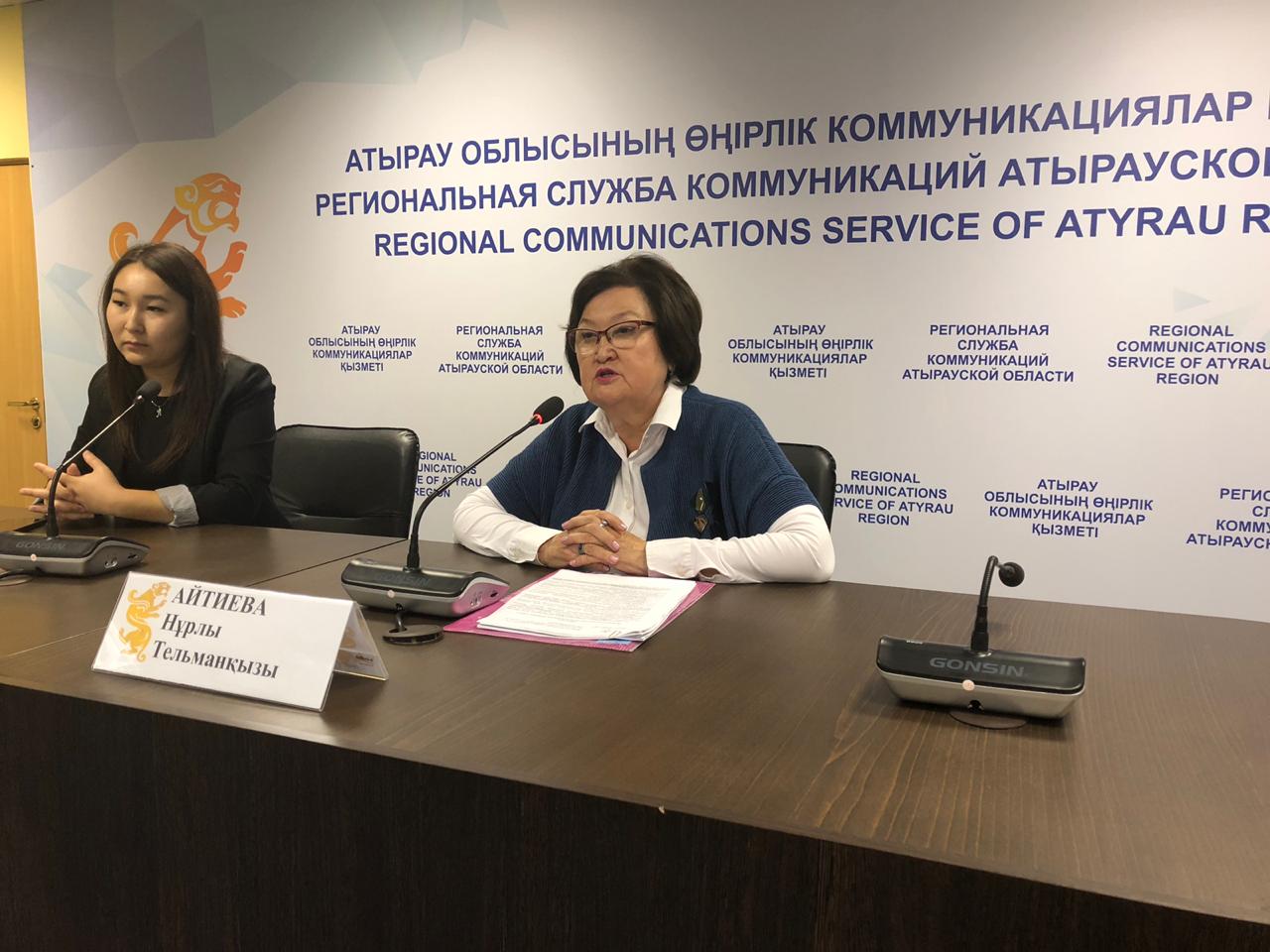 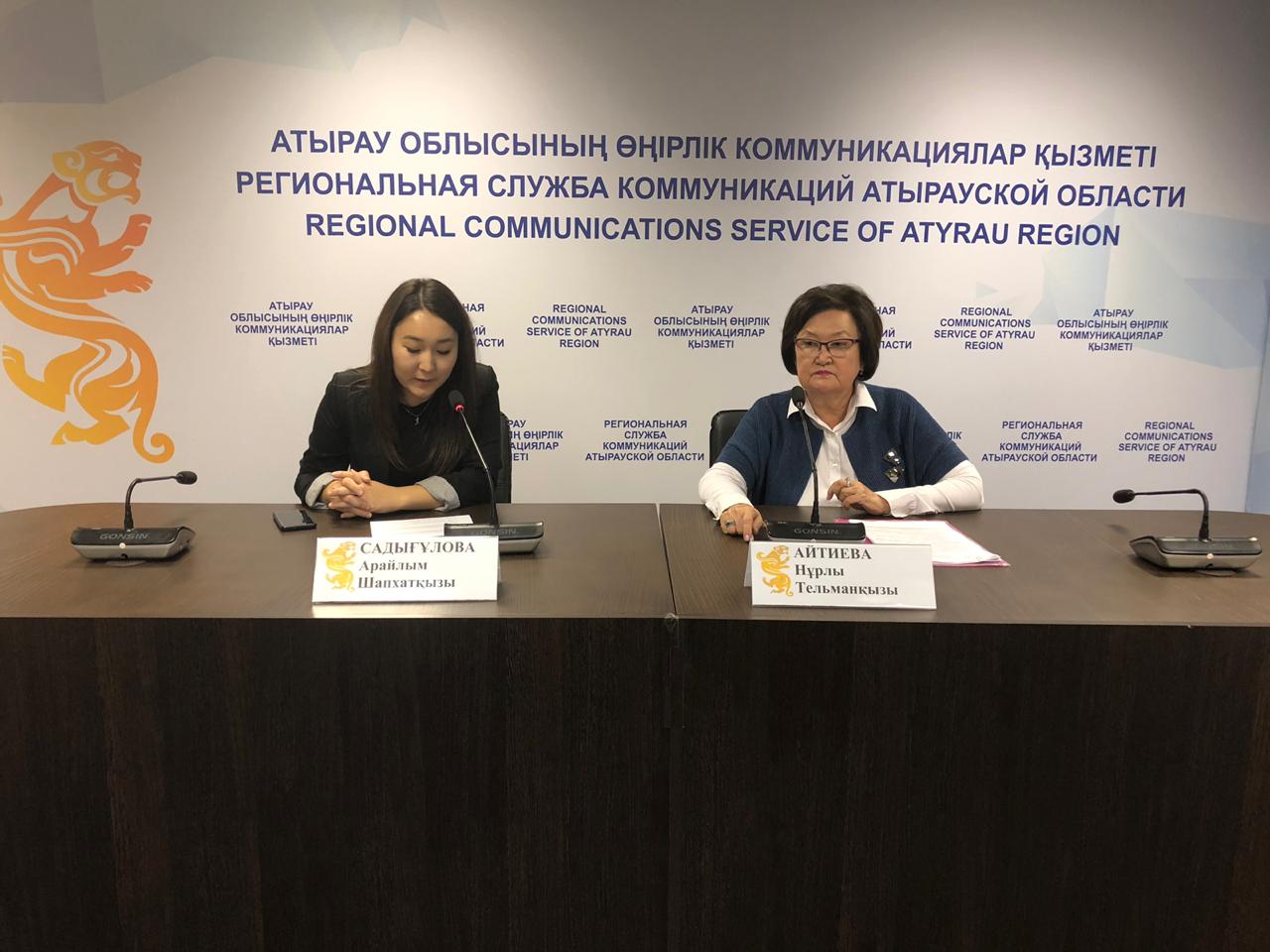 СПИСОК                                                                                                               участников пресс – конференцииСПИСОК СМИГазета «Прикаспийская коммуна»DKNewsИнформационный ресурс ATPress.kzАкимат Атырауской областиKazakh TV«Хабар 24»Региональная газета «Атырау»ССЫЛКИ НА ПУБЛИКАЦИИDKN World newshttps://dknews.kz/inner-news.php?id_cat=14&&id=23086 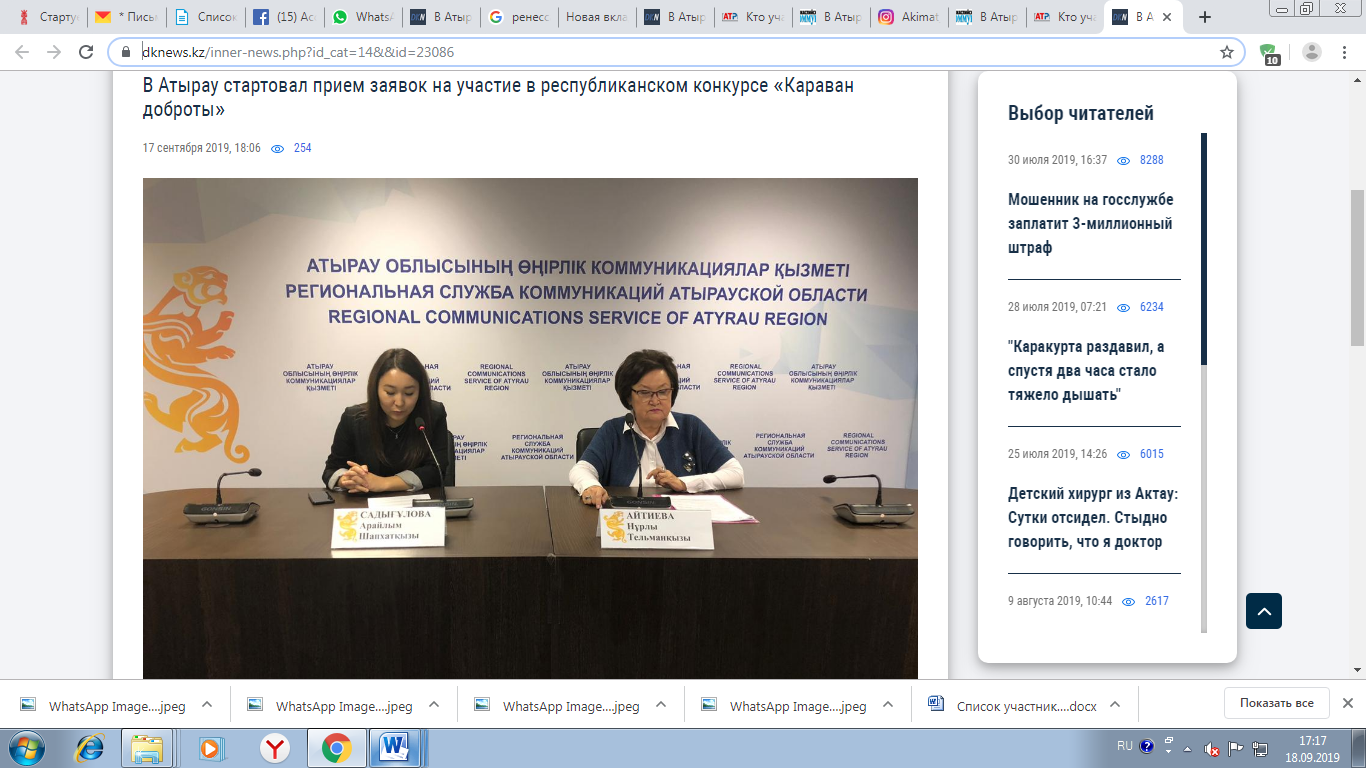 Информационный ресурс ATPress.kzhttp://atpress.kz/8682-kto-uchastvuet-v-karavane-dobroty 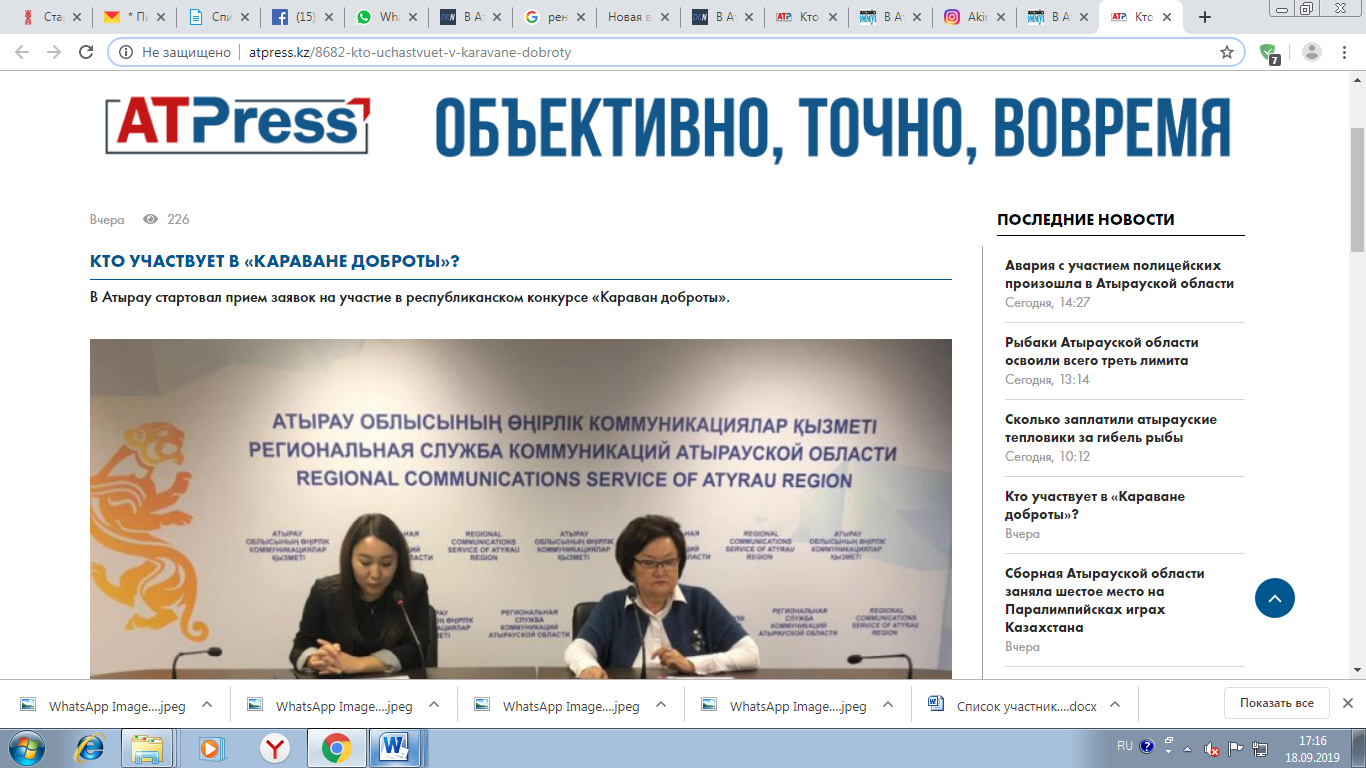 Газета «Прикаспийская коммуна»http://pricom.kz/obshhestvo/v-atyrau-startoval-priem-zayavok-na-uchastie-v-respublikanskom-konkurse-karavan-dobroty.html 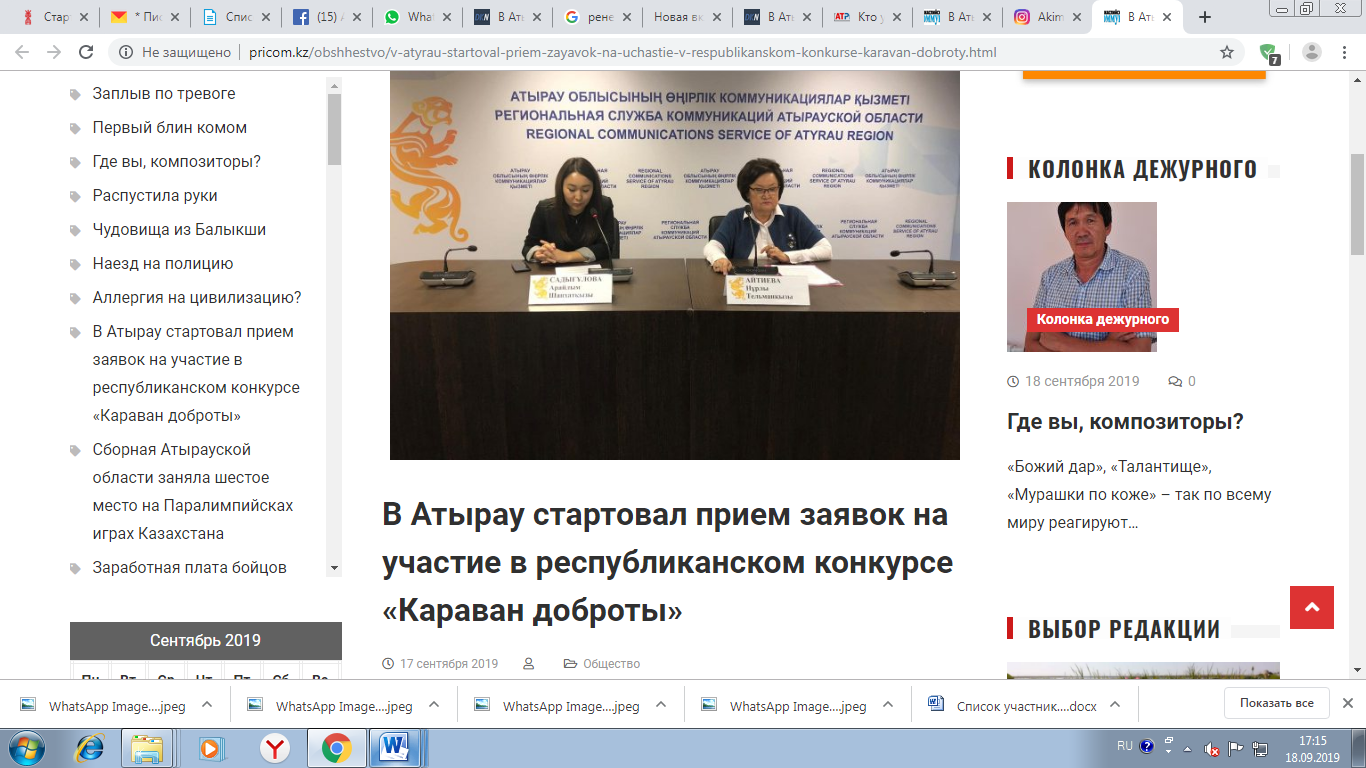 https://www.instagram.com/p/B2gxDRhH7mn/ 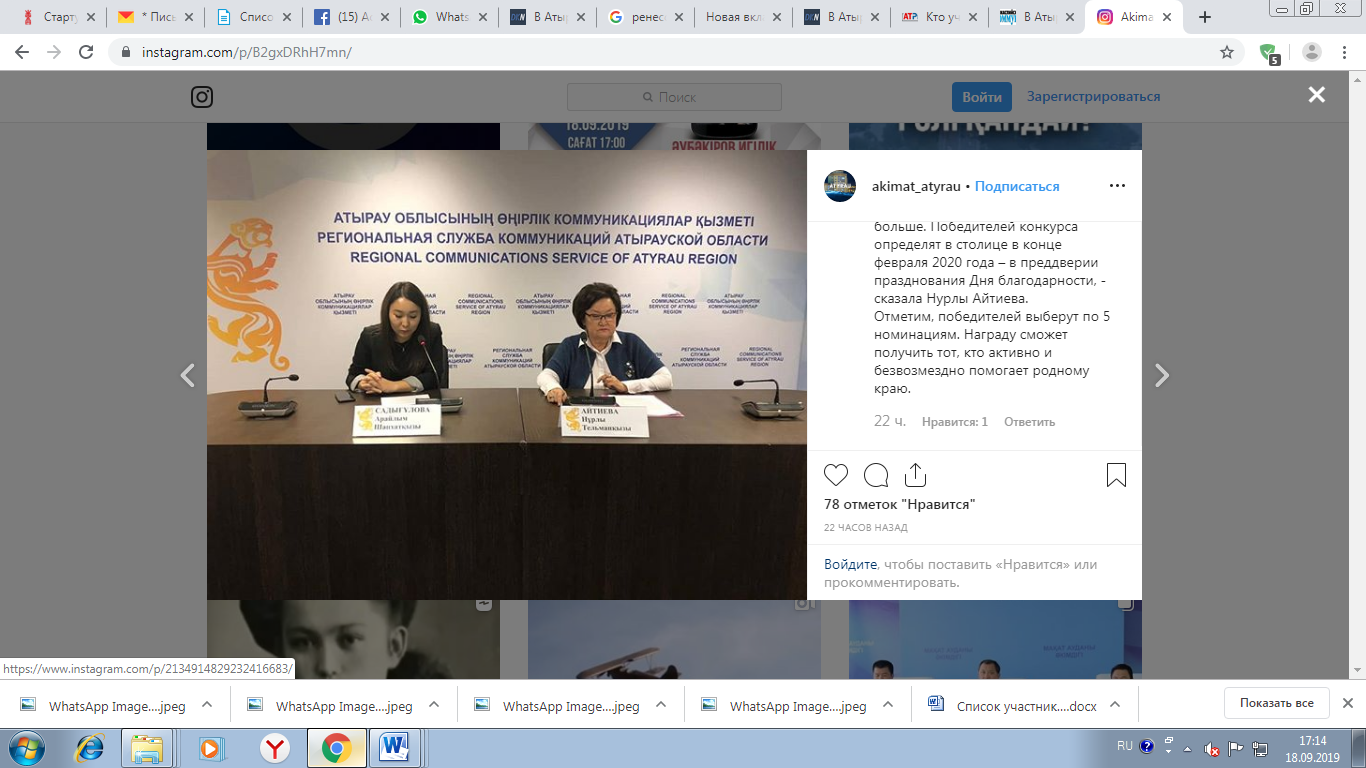 «Хабар 24»https://24.kz/ru/news/social/item/342197-prijom-zayavok-na-uchastie-v-konkurse-karavan-dobroty-startoval-v-atyrau 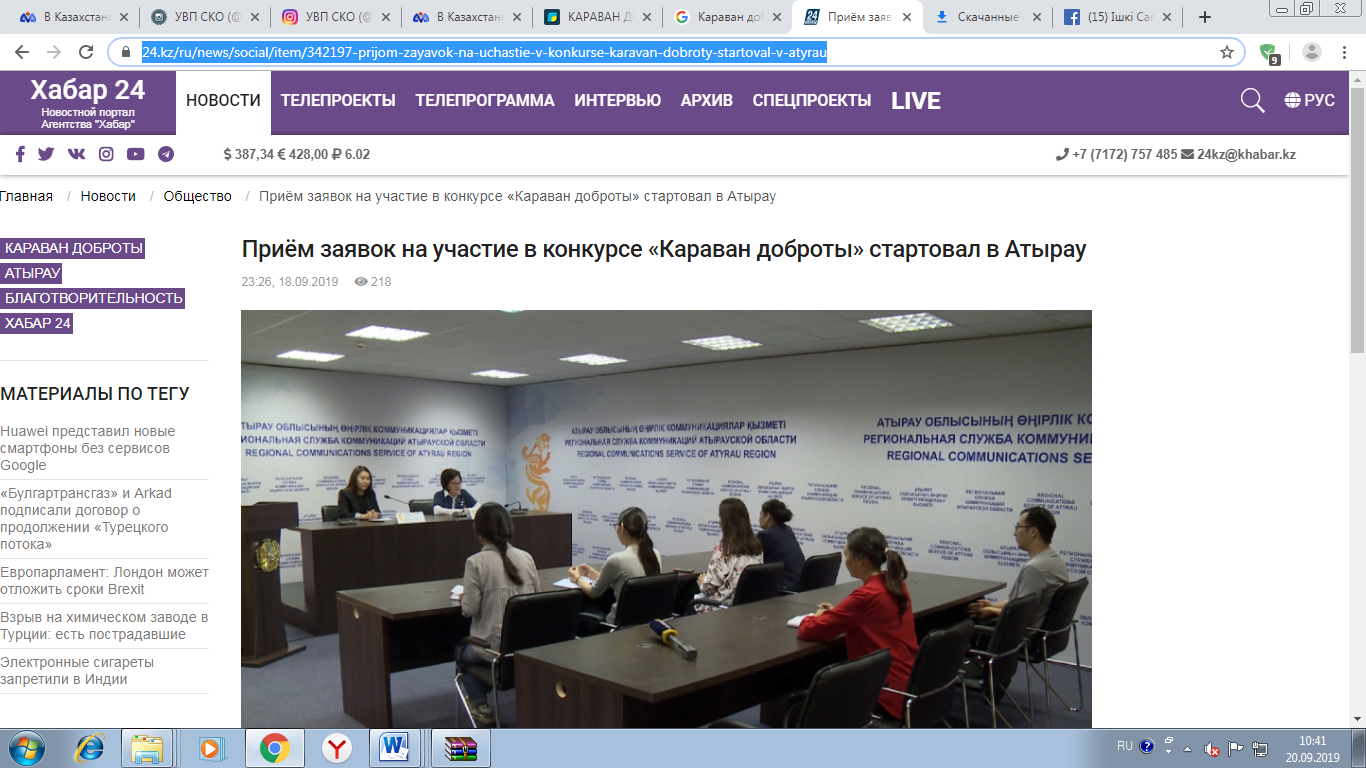 «Хабар 24»https://24.kz/kz/zha-aly-tar/o-am/item/342176-atyrauda-ajyrymdyly-kerueni-baj-auyna-tinish-abyldau-bastaldy 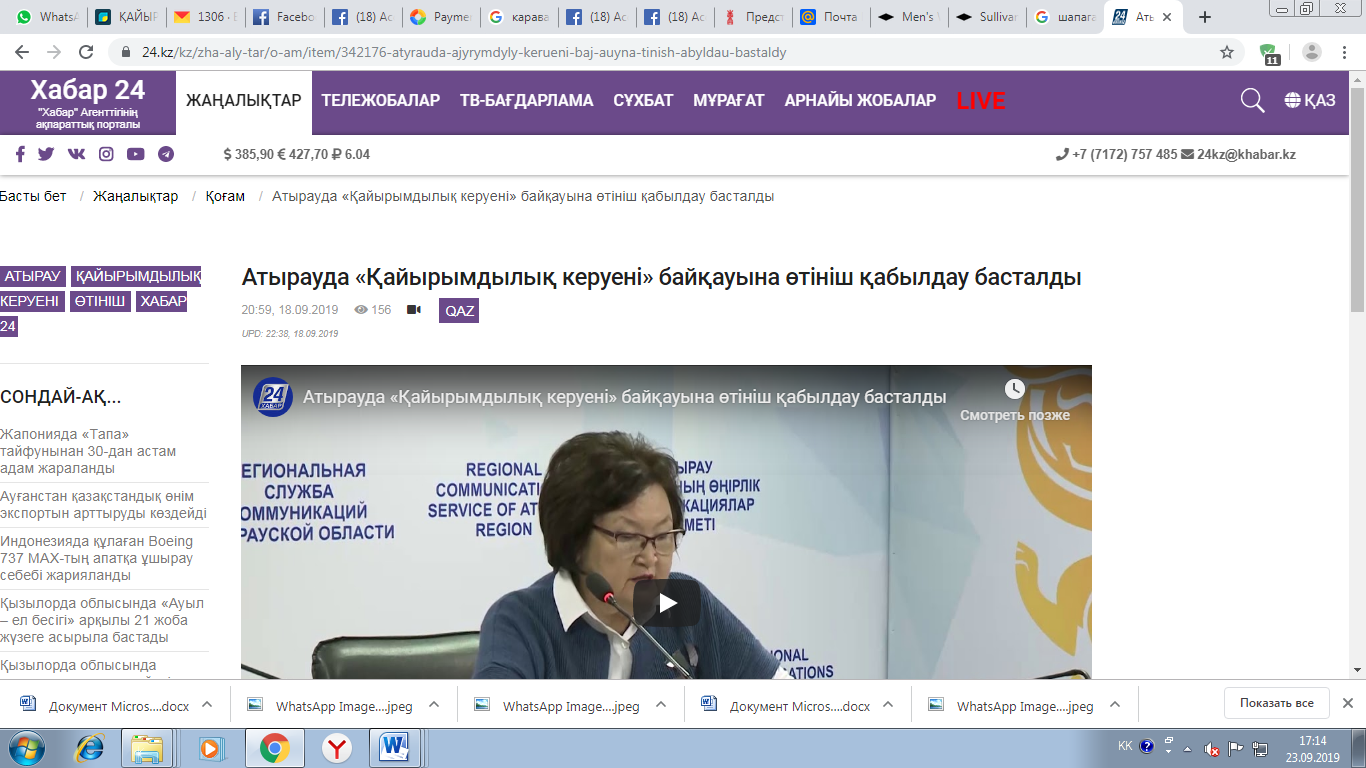 Kazakh TVhttps://kazakh-tv.kz/ru/view/society/page_205612_v-atyrau-nachalsya-priem-zayavok-na-konkurs-karavan-dobro 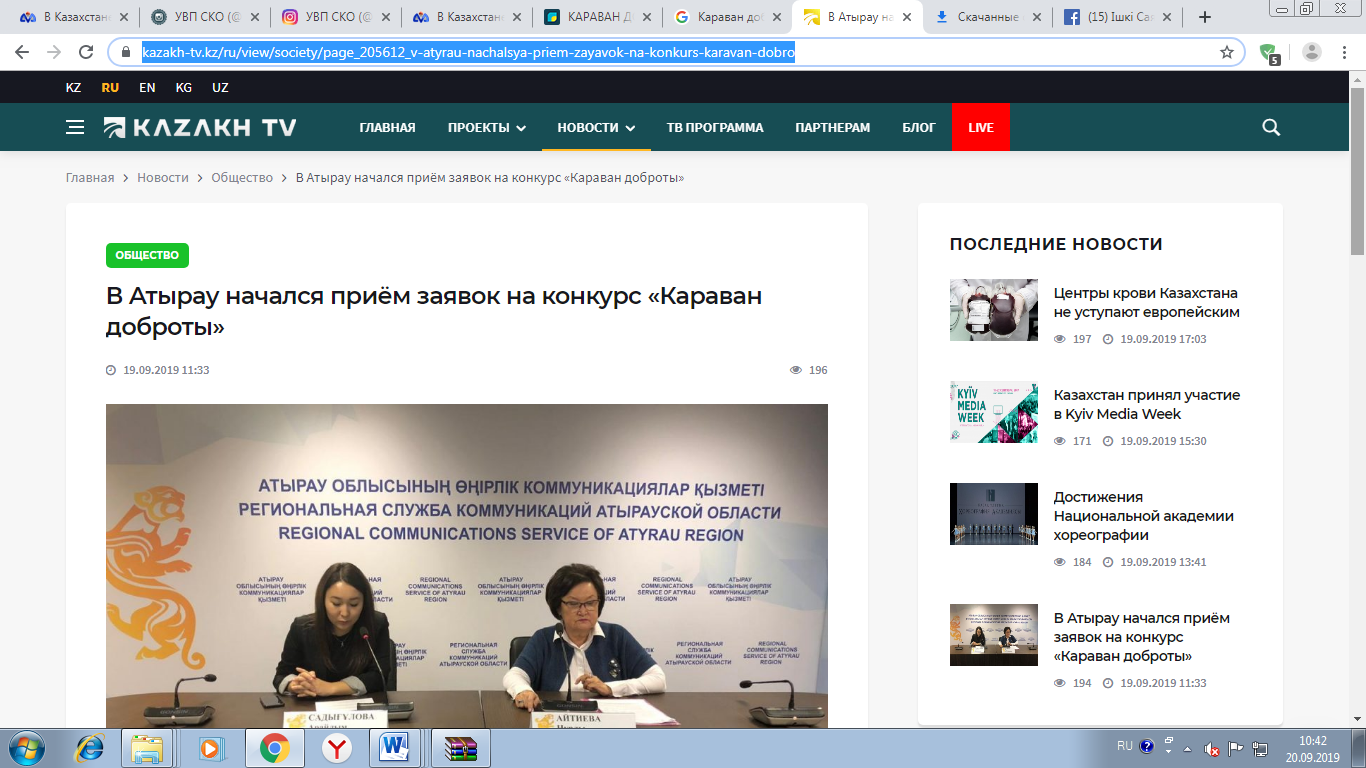 ССЫЛКИна внутренние источники (веб-сайт, социальные  сети)https://www.facebook.com/adzhk/ 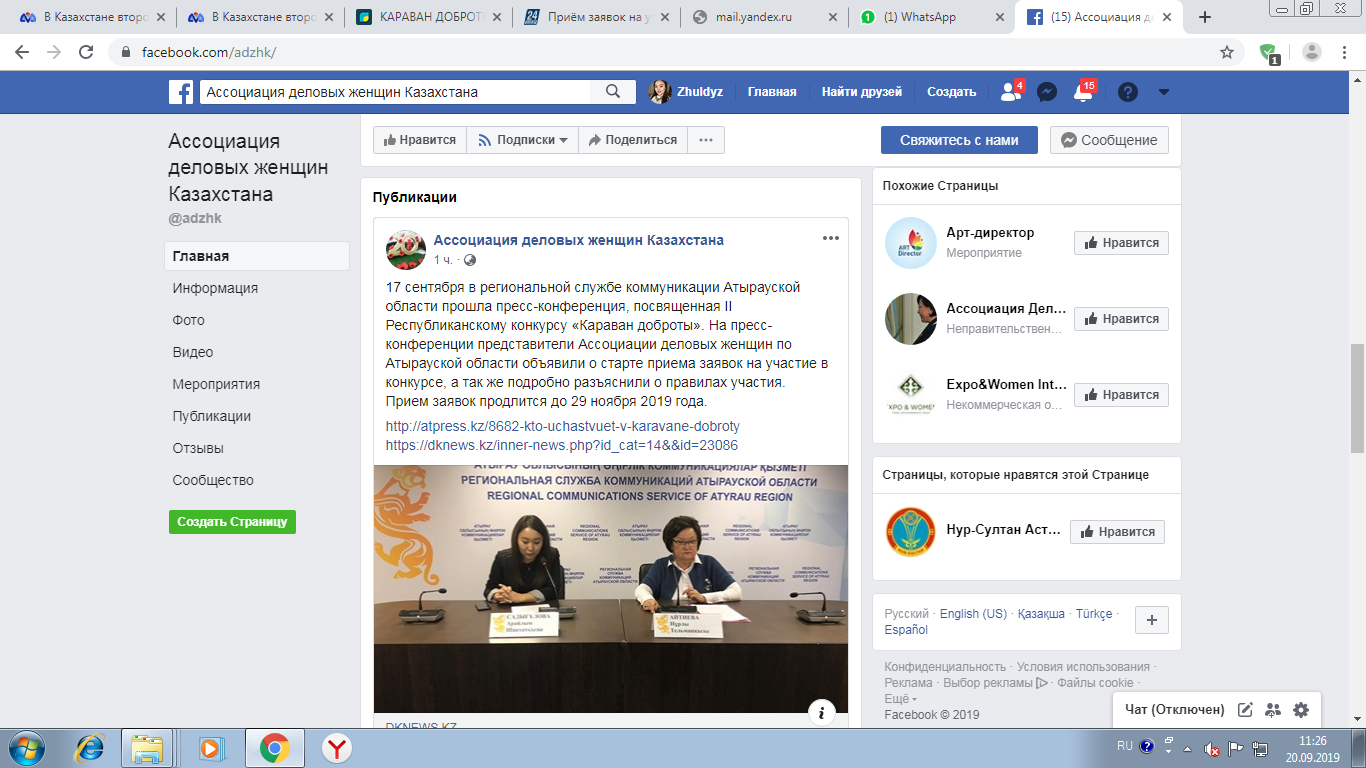 https://businesswomen.kz/sobytiya/v-atyrauskoy-oblasti-proshla-press-konferentsiya-posvyashchennaya-ii-respublikanskomu-konkursu-karav.html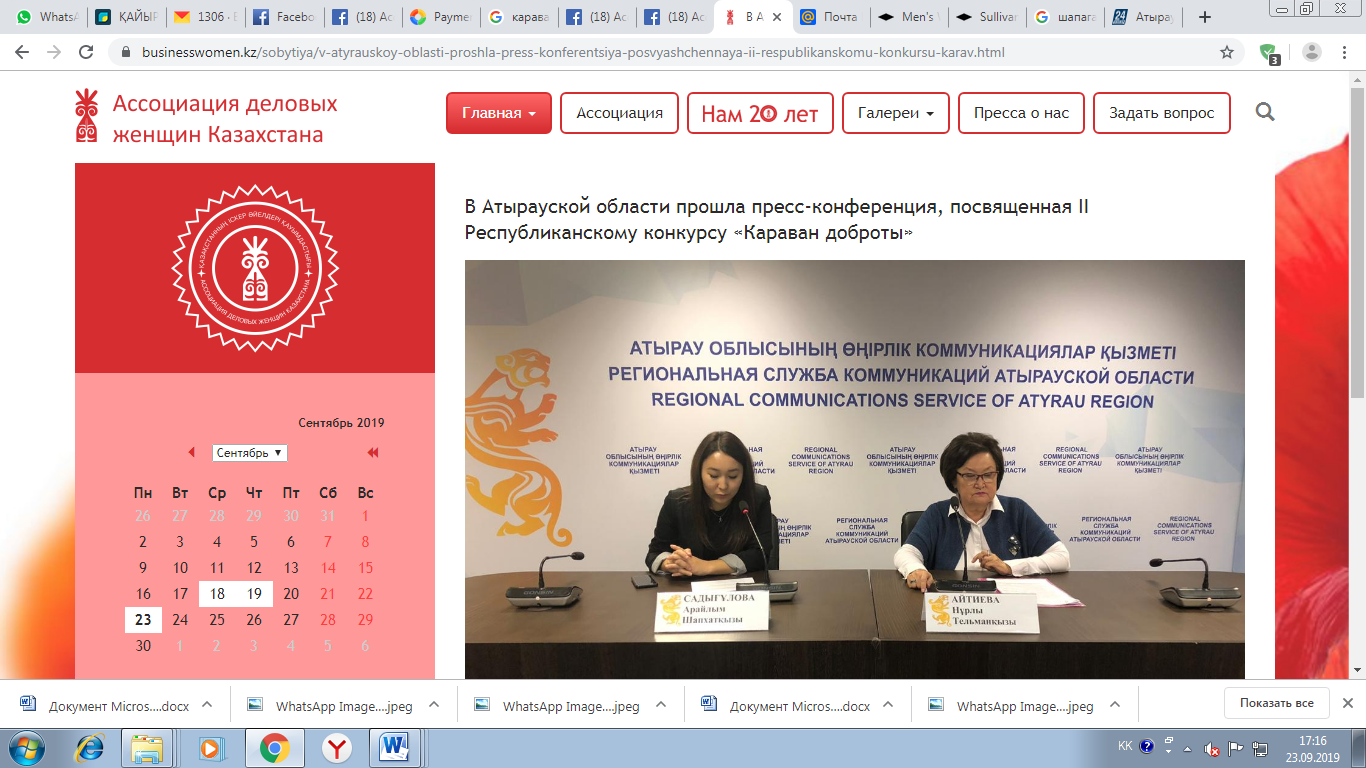 №ФИОДолжность, место работыПримечанияАйтиеваНурлы ТельмановнаПредседатель Ассоциации деловых женщин по Атырауской областиСпикерСалыгулова Арайлым Шанхаткызы Региональная газета «Атырау»Представитель СМИ